Общество с ограниченной ответственностью “1С-Медицина-Регион”  Контракт № 28/22 от 29.03.2022 г. Рабочая документация ПОЛЬЗОВАТЕЛЬСКАЯ ИНСТРУКЦИЯВыписной эпикриз из родильного дома «1С:Медицина.Больница»  На 3 листах  г. Тюмень2022 г.1. Основание разработки инструкцииОснованием для разработки данного документа является Контракт № 28/22 от 29.03.2022 года на выполнение работ по развитию (модернизации) государственной Информационной системы управления ресурсами медицинских организаций Тюменской области, а именно раздел Технического задания (приложение № 1 к Контракту) п.2.6.4 «Проведение опытной эксплуатации подсистем» Этапа № 6 «Реализация федеральных требований в информационной системе управления ресурсами медицинских организаций Тюменской области с учетом преемственности информации и территориальных приоритетов», в соответствии с требованиями Приложения 9 к Контракту  в части разработки СЭМД «Выписной эпикриз из родильного дома».2. Пользовательская настройка системыОт пользователя никаких настроек системы не требуется.3. Пользовательская инструкцияДля формирования медицинского документа (МД) «Выписной эпикриз из родильного дома» необходимо войти в периферийную БД: подсистема «Отделение» - «Пациенты отделения».Для формирования СЭМД у пациента должен быть сформирован документ  «Регистрация новорожденного» либо «Регистрация мертворожденного». В списке пациентов отделения найти нужного, выделить его и нажать «Еще» - «Родильное отделение» - «Регистрация новорожденного» либо «Регистрация мертворожденного». Заполнить данные о новорожденном либо мертворожденном соответственно, нажать «Провести и закрыть». Далее формируем выписку роженицы из стационара. Нажимаем на командной панели или в меню «Еще» - «Выписка». Вызывается документ «Выписка пациента из стационара», заполняем необходимые поля, обязательно переходим на вкладку «Данные родильного отделения» и заполняем поля «Срок беременности, «Дата родов», «Ведение родов» выбирается из справочника (рис.1). 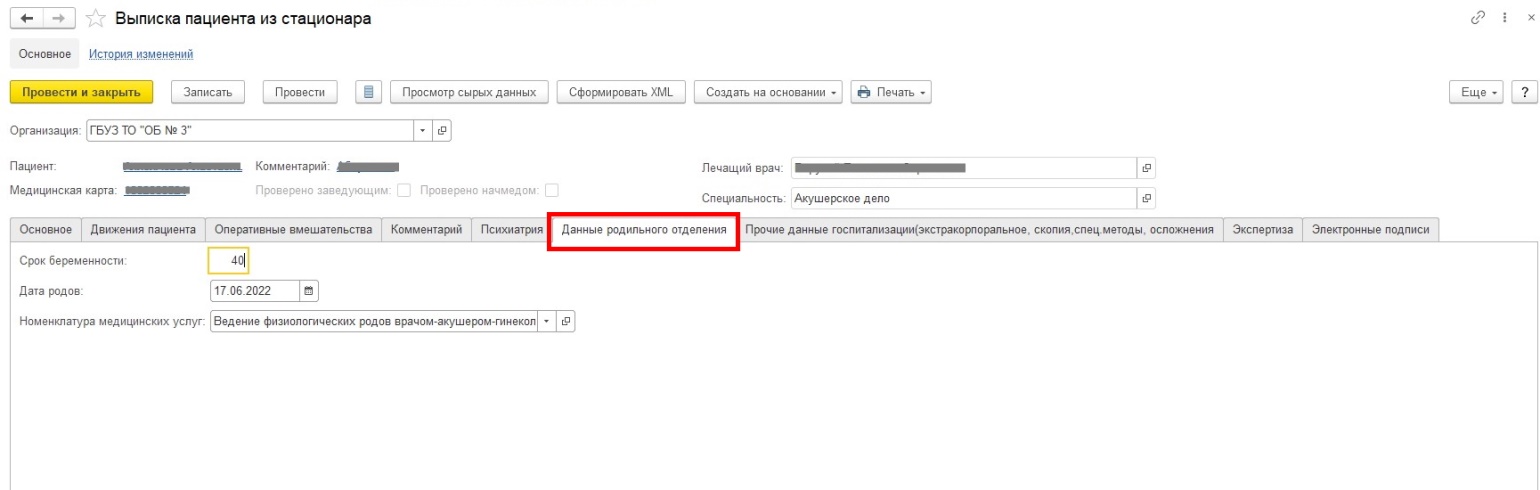 Рис. 1 – Заполнение вкладки «Данные родильного отделения» 		При нажатии «Провести и закрыть» пользователю будет предложено подписать документ либо отправить его в отложенное подписание (рис.2).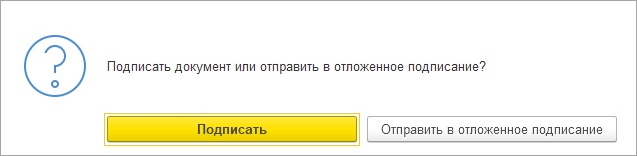 Рис. 2 – Сообщение о необходимости подписать документ 	После подписания ЭЦП МО через массовое подписание, СЭМД на основе созданного МД автоматически отправится в РЭМД.Информационная система управления ресурсами медицинских организаций Тюменской областиЭтап № 6. Реализация федеральных требований в информационной системе управления ресурсами медицинских организаций Тюменской области с учетом преемственности информации и территориальных приоритетовООО «1С-Медицина-Регион».Контракт № 28/22 от 29.03.2022 г.  на выполнение работ по развитию (модернизации) государственной Информационной системы управления ресурсами медицинских организаций Тюменской области.  Этап № 6.   Реализация федеральных требований в информационной системе управления ресурсами медицинских организаций Тюменской области с учетом преемственности информации и территориальных приоритетов.